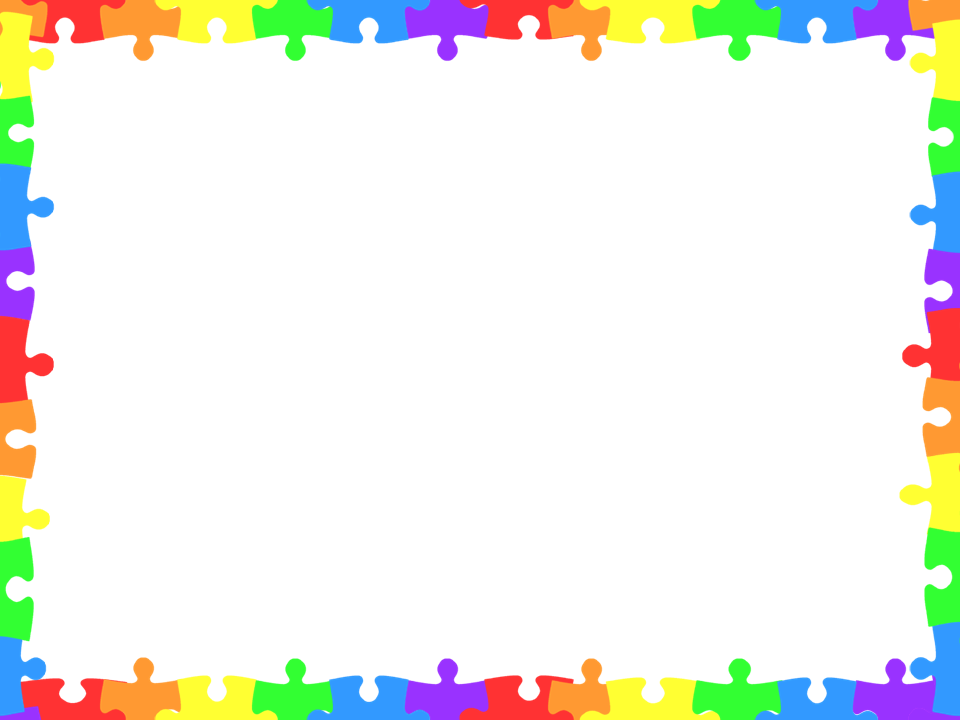 24.06.21 (четверг) – пазл «Кино и отдых»Линейка, поднятие флага Республики Беларусь, ЗОЖ-минутка (профилактика Covid-19)1-6 отр.8.30-8.50Территория школыДиректор лагеря, ст. воспитатель, воспитатели24.06.21 (четверг) – пазл «Кино и отдых»Аукцион полезных навыков «Kids Skills»1-6 отр.9.00-9.15Актовый залСт. воспитатель24.06.21 (четверг) – пазл «Кино и отдых»Экскурсия в Беловежскую пущу (республиканский экскурсионный марафон «Детский автопоезд», направление «Зеленые сокровищницы»1-6 отр.10.00-15.00Музей природы, вольерыСт. воспитатель, воспитатели24.06.21 (четверг) – пазл «Кино и отдых»Мультпоказ «Душа»1-6 отр.10.00-11.30Актовый залВоспитатели24.06.21 (четверг) – пазл «Кино и отдых»Профильная группа «Супербит»1 отр.12.00-12.45Актовый залРуководитель группы Машкало С.А., воспитатель24.06.21 (четверг) – пазл «Кино и отдых»Профильная группа «IT-клуб»2 отр.12.00-12.45Каб. 28Руководитель группы Дубинчук Н.В., воспитат.24.06.21 (четверг) – пазл «Кино и отдых»Игровая площадка «Движение – это жизнь»3-4 отр.12.00-12.45ЦТДМВоспитатели24.06.21 (четверг) – пазл «Кино и отдых»ПикникParty «Вместе отдыхаем»5 отр.12.00-12.45Каб. 11Руководитель группы Малыха И.Н.,24.06.21 (четверг) – пазл «Кино и отдых»Презентация книги «Читаем вместе - познаем друг друга»6 отр.12.00-12.45Актовый залВоспитатель24.06.21 (четверг) – пазл «Кино и отдых»Викторина «По следам киногероев»4-5 отр.14.00-14.45Каб. 26Ст. воспитатель, воспитатель24.06.21 (четверг) – пазл «Кино и отдых»Хобби-клуб «Мои таланты»6 отр.14.00-14.45Актовый залВоспитатель24.06.21 (четверг) – пазл «Кино и отдых»Пленер «Единство»4 отр.15.00-15.45Территория школыВоспитатель24.06.21 (четверг) – пазл «Кино и отдых»Мультпарад5-6 отр.15.00-15.45Актовый залВоспитатели24.06.21 (четверг) – пазл «Кино и отдых»Подвижные игры на свежем воздухе1-6 отр.16.30-17.15Территория школыВоспитатели